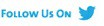 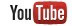 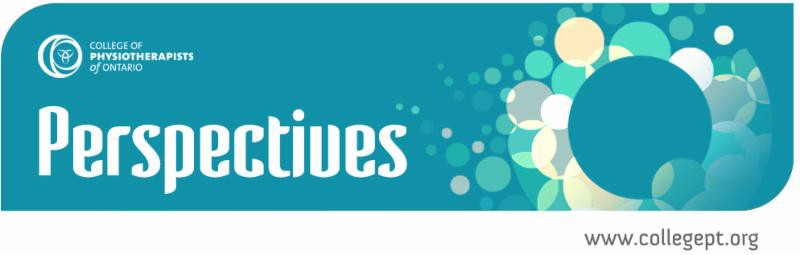 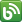 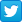 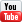 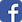 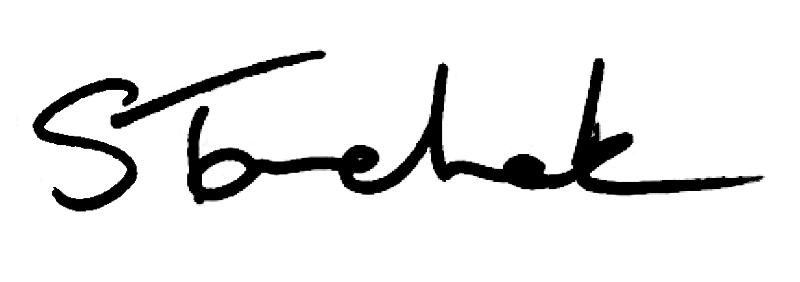 January 2018 | info@collegept.orgWelcome to the January Issue of PerspectivesSee that brightly coloured box below? Click there for your opportunity to comment on Council's proposal for a new Quality Assurance program.Consider this your personal invitation to provide the College with your candid thoughts on what parts of the proposal work and where you see room for improvement. All feedback is welcome and the comments are anonymous, so there is no need to be polite.I promise that we will use your feedback in developing an implementation plan for the Quality Assurance program.And have you heard that physiotherapists are one step closer to having the independent authority to order x-rays? The change needed in the Healing Arts Radiation Protection Act will come into force on April 1. The last remaining link in the legislative chain is a regulation under that Act.We are hopeful that we will see this before the spring. If you are interested in acting on this authority, you need to know that you will have to roster to do so. You may want to review the roster requirements to make sure that you are ready. Watch Perspectives and the College's social media platforms for updates.All the best,Shenda, RegistrarRead My BlogIs th e DPT c o min g to Ca n a d a ?Please be aware that organizations that say they are offering a Canadian DPT are private businesses operating independently of universities or the Government of Ontario. There is no accreditation program for a post-professional doctorate of physiotherapy in Canada.In Canada, the only accredited doctorate programs in physiotherapy are PhD programs offered by some Canadian universities.Those who complete private DPT programs will have no recognized credential, will not be entitled to use the title 'doctor' in practice, and would likely not be able to use the initials "DPT" in association with their name for the purposes of advertising.If you have questions or concerns about this issue, please contact the Practice Advisor at practiceadvice@collegept.org or 647-484-8800 or 1-800-583-5885.Contact the Practice AdvisorQu a l i ty As s u ra n c e Co n s u l ta t io nAt December's meeting, Council approved a proposal for a new Quality Assurance program. The new program will include:An annual online educational activityA mini assessment for 20% of PTs every 5 years An onsite assessment for a small number of PTsAn optional tool to record your ongoing educational activitiesCouncil wants to know what you think: How can we ensure the mini assessments will work? Are there privacy issues that need to be addressed? Are there any considerations that we're missing? Click on the link below to provide your feedback.Click Here to Provide FeedbackAn n u a l Re n e wa l a n d PISA Re min d e rIt's almost February, and you know what that means: Annual Renewal and PISA.Beginning February 1 and running until March 31, all physiotherapists with an Independent Practice Certificate must renew. You will receive an email that requires you to set up new login information as we are moving to a new system this year.Here's something new: No More Paper. Renewal and PISA are completely online! Also, no more cheques. We're moving to debit and credit card only payments starting this year.Watch for an annual renewal email from the College to land in your inbox on February 1, 2018.We b in a r: As k th e Pra c t ic e Ad v is o rJoin the Practice Advisor on February 26, 2018, as she answers your most burning practice questions live. No topic is off limits. Click on the registration link below to make sure you don't miss out and to submit your questions!Register HerePro p o s e d Co l le g e By - la ws Ch a n g e sThe College is looking for your input on three proposed changes to its By-laws.Proposed changes:The first set of changes are to Section 8.1. This section describes the information that must be on the College's Public Register.The second set of changes are to Section 8.2. This section describes the information that members must provide to the College.The third set of changes are to Section 8.6. This section describes the fees that the College charges for its services.Providing input is easy. Click on the link below to complete a short survey that gives an explanation of each proposed change and the expected result of the proposed change. The deadline for feedback is Monday, March 19, 2018. Thank you.By-law SurveyNo min a te a PT Pe e r - Co u n c i l Ele c t io nDo you live in District 3-Central Eastern, District 6-Toronto West or District 7- Toronto East? Check your district here.If so, you can nominate a peer to run for College Council or better yet, run yourself!Those PTs living in a district up for election will have received an email on January 18, 2018 allowing them to nominate a peer.All the DetailsPre p a re fo r Re p o rtin g a n d T ra c k Priv a c y Bre a c h Sta t is t ic s s ta rtin g J a n u a ry 1 , 2 0 1 8Starting March 1, 2019, health information custodians (HICs) will be required to provide an annual report to the Information and Privacy Commissioner setting out the number of times in the preceding calendar year personal health information in the HICs custody or control was stolen, lost, used without authority, and/or disclosed without authority.For HICs to prepare for this reporting requirement, they must start tracking their privacy breach statistics as of January 1, 2018. Learn what you need to know or visit www.ipc.on.ca.Access more information about your privacy requirements here.Get in touch with one of the College's Practice Advisors with questionsat practiceadvice@collegept.org or call 647-484-8800 or 1-800-583-5885.Co l le g e Ev e n t : Pe te rb o ro u g h , Mis s is s a u g a & Mo rePeterborough, Mississauga, and Hamilton, we're looking forward to seeing you at the remaining Changes are Coming to the Practice Assessment, Portfolio &PISA College events.If you haven't registered to attend yet, simply click on the link below. It won't be the same without you!RegisterPra c t ic e Ad v ic e Qu e s t io n An s we re dQuestion: I work on an inter-collaborative care team and suspect one of the other health care providers may be be sexually abusing a patient. I know I must file a mandatory report but what College do I file it with? My College, theirs or both?Get the AnswerMy th v s F a c tMyth vs Fact: I just opened my own physiotherapy clinic. I need to register my business with the College.Myth vs FactCo u n c i l Hig h l ig h tsWhat happened at December's Council meeting? Read the Council highlights below to find out. Remember, everyone is invited to attend Council meetings. If you can't be here in person, you can follow us on Twitter as we live tweet the meetings at @CollegeofPTs.Read the HighlightsWin n in g h a s Ne v e r b e e n th is Ea s yDo you want a chance to win a $25 gift card? Simply click on the link below to Like and Follow our Facebook page and you'll automatically be entered into the draw. It's that easy. Contest closes February 5, 2018, so don't delay.Enter for a Chance to WinConsultation Process Watch the Video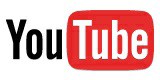 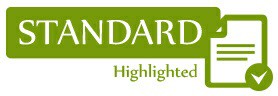 Advertising Read the Standard